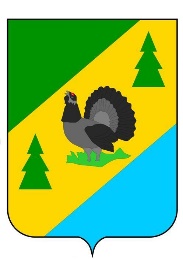 РОССИЙСКАЯ ФЕДЕРАЦИЯИРКУТСКАЯ ОБЛАСТЬАЛЗАМАЙСКОЕ МУНИЦИПАЛЬНОЕ ОБРАЗОВАНИЕАДМИНИСТРАЦИЯПОСТАНОВЛЕНИЕ   № 157г. Алзамайот 23 декабря 2020 г.                                  Об утверждении муниципальной целевойпрограммы «Повышение безопасности дорожного движения в Алзамайскоммуниципальном образовании на 2021-2025 годы»В целях повышения безопасности дорожного движения в Алзамайском муниципальном образовании, руководствуясь пунктом 4 статьи 6 Федерального закона от 10.12.1995 г. № 196-ФЗ «О безопасности дорожного движения», Федеральным законом от 06.10.2003 г. № 131-ФЗ «Об общих принципах организации местного самоуправления в Российской Федерации», статьями 6, 47 Устава Алзамайского муниципального образования, администрация Алзамайского муниципального образованияПОСТАНОВЛЯЕТ:Утвердить муниципальную целевую программу «Повышение безопасности дорожного движения в Алзамайском муниципальном образовании на   2021-2025 гг.» (прилагается).Отделу по финансам и прогнозу социально-экономического развития администрации Алзамайского муниципального образования предусмотреть финансовые средства, необходимые для реализации муниципальной целевой программы, в бюджете Алзамайского муниципального образования на 2021 и последующие годы.Признать утратившими силу постановление администрации Алзамайского                           муниципального образования от 30.12.2014 г. № 101 «Об утверждении муниципальной целевой программы «Повышение безопасности дорожного движения в Алзамайском муниципальном образовании на 2014-2020 годы»Опубликовать настоящее постановление на сайте Алзамайского муниципального образования www.alzamai.ru.  Глава Алзамайскогомуниципального образования                                                                              А.В. Лебедев                                                                                 УТВЕРЖДЕНА                                                                                Постановлением администрации                                                                                Алзамайского муниципального образования                                                                                от 23.12.2020 г. № 157Муниципальная целевая программа «Повышение безопасности дорожного движения в Алзамайском муниципальном образовании на 2021-2025 гг.»                                                                       г. Алзамай2020 годРаздел I. ПАСПОРТ муниципальной целевой программы «Повышение безопасности дорожного движения в Алзамайском муниципальном образовании на 2021-2025 гг.»Раздел II. СОДЕРЖАНИЕ ПРОБЛЕМЫ И ОБОСНОВАНИЕ НЕОБХОДИМОСТИ ЕЕ РЕШЕНИЯПрограмма разработана на основании Федерального закона от 10.12.1995 г. № 196-ФЗ «О безопасности дорожного движения».Проблема аварийности, связанная с автомобильным транспортом в последнее десятилетие приобрела особую остроту в связи с несоответствием дорожно-транспортной инфраструктуры, потребностям общества в безопасном дорожном движении, недостаточной эффективностью функционирования системы обеспечения безопасности дорожного движения и крайне низкой дисциплиной участников дорожного движения.Сложная обстановка с аварийностью и наличие тенденций к дальнейшему ухудшению ситуации во многом объясняются следующими причинами:1.1. Постоянно возрастающая мобильность населения.1.2. Уменьшение перевозок общественным транспортом и увеличение количества перевозок личным транспортом.1.3. Нарастающая диспропорция между увеличением количества автомобилей и протяженностью уличной дорожной сети, не рассчитанной на современные транспортные потоки.Следствием такого положения дел, является ухудшение условий дорожного движения, уменьшение пропускной способности перекрестков, рост количества дорожно-транспортных происшествий.Комплексное решение вопросов формирования эффективного механизма обеспечения безопасности дорожного движения и консолидация усилий правоохранительных органов и органов местного самоуправления, реализация комплекса мероприятий, в том числе профилактического характера, снижающих количество ДТП с пострадавшими и количество лиц, погибших в результате ДТП возможны только в решении данной программы.Раздел III. ЦЕЛИ И ЗАДАЧИ ПРОГРАММЫ.	  Целями программы являются:-  сокращение в 1,5 раза травматизма лиц пострадавших в результате ДТП, по сравнению с прошедшими годами;-   повышение уровня безопасности дорожного движения;-  снижение показателей аварийности;-  уменьшение социальной остроты проблемы.        Условием достижения целей программы является решение следующих задач:-  повышение правового сознания участников дорожного движения;-  предупреждение опасного поведения участников дорожного движения.-  организационно - планировочные и инженерные меры, направленные на совершенствование организации движения транспортных средств и пешеходов.Раздел IV. ПЕРЕЧЕНЬ МЕРОПРИЯТИЙ ПРОГРАММЫ.	  Для реализации программы предполагается осуществление финансирования в установленном законодательством порядке из средств дорожного фонда Алзамайского муниципального образования в количестве 1 537,850 тыс. руб.															                   Таблица 1                                                                                                                                                                      (тыс. руб.)	   Объем финансирования программы в части средств бюджета Алзамайского муниципального образования может ежегодно уточняться при формировании бюджета на соответствующий финансовый год, исходя из возможностей бюджета Алзамайского муниципального образования и  затрат необходимых на реализацию программы.			Объем финансирования программы «Повышение Безопасности дорожногодвижения в Алзамайском муниципальном образовании на период 2021-2025 годы».	                                              Таблица 2.                                                                                                                                                                                               (тыс.руб.)	                                                                                                                                              Раздел V. МЕХАНИЗМ РЕАЛИЗАЦИИ ПРОГРАММЫ.Заказчиком программы является Администрация Алзамайского муниципального образования. Ответственным разработчиком и исполнителем программы являются заместитель главы Алзамайского муниципального образования, Отдел по жилищным, архитектурно-строительным вопросам, оказанию услуг ЖКХ администрации Алзамайского муниципального образования, при содействии ГИБДД ОМВД России по Нижнеудинскому району, обеспечивающие безопасность дорожного движения. Расходование средств бюджета Алзамайского муниципального образования осуществляется в соответствии с действующим законодательством о поставках материалов, выполнении работ, оказании услуг в рамках муниципальной целевой программы обеспечиваемых из средств бюджета  Алзамайского муниципального образования.Финансовый контроль осуществляется уполномоченными органами в соответствии с бюджетным законодательством.Раздел VI. ОЦЕНКА ЭФФЕКТИВНОСТИ РЕАЛИЗАЦИИ ПРОГРАММЫ.Эффективность реализации программы определяется степенью достижения показателей программы, в качестве которых выбраны сокращение числа лиц, погибших в ДТП, и количества ДТП с пострадавшими.Для определения эффективности реализации мероприятия программы предусмотрены следующие показатели и индикаторы:показателями программы являются ежегодное сокращение количества лиц, пострадавших в ДТП на 5% и ежегодное сокращение количества ДТП с пострадавшими на 1,5%.;индикаторы программы:1. Снижение транспортного риска (количество лиц, пострадавших в результате ДТП, на 10 тыс. транспортных средств);	  2. Снижение социального риска (количество лиц, пострадавших в результате ДТП, на 100 тыс. населения);	 3. Снижение тяжести последствий ДТП;	 4. Сокращение количества мест концентрации ДТП;	 5. Сокращение количества ДТП с участием водителей, стаж управления которых не превышает 3 лет;	 6. Сокращение количества детей, пострадавших в результате ДТП по собственной неосторожности.	Реализация программы позволит добиться сокращения к 2020 году количества лиц, пострадавших в результате ДТП, в 1,5 раза по сравнению с прошедшими годами.\Результаты исполнения программы                                                                                                                                      Таблица №3Начальник отдела по жилищным,архитектурно строительным вопросам и оказанию услуг ЖКХ                                                                                         Л.П. Филатова1.Наименование программыМуниципальная целевая программа «Повышение безопасности дорожного движения в Алзамайском муниципальном образовании на 2021-2025 гг.»2.Основания разработкимуниципальнойПрограммыФедеральный закон от 10.12.1995 года № 196-ФЗ «О безопасности дорожного движения»;Федеральный закон от 06.10.2003 № 131-ФЗ «Об общих принципах организации местногосамоуправления в Российской Федерации»; 3.Заказчик программыАдминистрация Алзамайского муниципального образования.4.Разработчик программыАдминистрация Алзамайского муниципального образования.5.Основные цели и задачи программыЦелями программы являются сокращение в 1,5 раза травматизма лиц, пострадавших в результате ДТП в прошедший период. Предупреждение опасного поведения участников дорожного движения.Сокращение детского дорожно-транспортного травматизма.Совершенствование организации движения транспорта и пешеходов.6.Сроки реализации программы2021-2025гг. Мероприятия программы реализуются в период 2021-2025 гг.7.Объемы финансирования с расшифровкой по годамОбщий объем финансирования затрат на реализацию программы составляет 1537,850 тыс. руб. из них: (тыс. руб.)2021 год – 217, 8502022 год – 270, 0002023 год – 300, 0002024 год – 350, 0002025 год – 400, 000Для реализации программы предполагается осуществление финансирования в установленном законодательством порядке из местного бюджета.8.Ожидаемые конечные результаты реализации программыСнижение количества дорожно-транспортных происшествий.№ п/пГод реализации программыСуммаВсегоИсточник финансирования, тыс. руб.№ п/пГод реализации программыСуммаВсегоместный бюджет2.2021217,850217,8503.2022270,0270,04.2023300,0300,05.2024350,0350,06.2025400,0400,0ИТОГО:1537,8501537,850№ п/пНаименование мероприятияЕдиницаизмеренияКоличествоПотребностьВсего(тыс. руб.)ПотребностьВсего(тыс. руб.)Источникфинансирования№ п/пНаименование мероприятияЕдиницаизмеренияКоличествоПотребностьВсего(тыс. руб.)ПотребностьВсего(тыс. руб.)местныйбюджет(тыс.руб.)12345562021 год2021 год2021 год2021 год2021 год2021 год2021 год1.Покупка стоек дорожного знакаштук44122,400122,400122,4002.Покупка дорожных знаков в замен утраченных штук2095,45095,45095,4503.Проведение профилактических мероприятий, направленных на безопасность дорожного движения среди детей и подростков с привлечением инспекторов РЭО ГИБДД ОМВД России по Нижнеудинскому районучасов100,00,00,04.Доведение до населения Алзамайского муниципального образования информации о безопасности дорожного движения с использованием местных СМИчасов100,00,00,0ИТОГО за 2021 г. тыс. руб. 217,850 217,850217,8502022 год2022 год2022 год2022 год2022 год2022 год2022 год1.Нанесение горизонтальной дорожной разметкикм.4,5240,00240,00240,002.Покупка дорожных знаков в замен утраченных штук830,0030,0030,003.Проведение профилактических мероприятий, направленных на безопасность дорожного движения среди детей и подростков с привлечением инспекторов РЭО ГИБДД ОМВД России по Нижнеудинскому районучасов100,00,00,04.Доведение до населения Алзамайского муниципального образования информации о безопасности дорожного движения с использованием местных СМИчасов100,00,00,0ИТОГО за 2022 г. тыс. руб.270,0270,0270,02023 год2023 год2023 год2023 год2023 год2023 год2023 год1.Нанесение горизонтальной дорожной разметки км.4,5300,0300,0300,03.Проведение профилактических мероприятий, направленных на безопасность дорожного движения среди детей и подростков с привлечением инспекторов РЭО ГИБДД ОМВД России по Нижнеудинскому районучасов100,00,00,04.Доведение до населения Алзамайского муниципального образования информации о безопасности дорожного движения с использованием местных СМИчасов100,00,00,0ИТОГО за 2023 г. тыс. руб.300,0300,0300,02024 год2024 год2024 год2024 год2024 год2024 год2024 год1.Нанесение горизонтальной дорожной разметки км. 5,0300,0300,0300,02.Покупка дорожных знаков в замен утраченных штук1050,0050,0050,003.Проведение профилактических мероприятий, направленных на безопасность дорожного движения среди детей и подростков с привлечением инспекторов РЭО ГИБДД ОМВД России по Нижнеудинскому районучасов100,00,00,04.Доведение до населения Алзамайского муниципального образования информации о безопасности дорожного движения с использованием местных СМИчасов100,00,00,0ИТОГО за 2024 г. тыс. руб.350,0350,0350,02025 год2025 год2025 год2025 год2025 год2025 год2025 год1.Нанесение горизонтальной дорожной разметки км.5,0350,0350,0350,02.Покупка дорожных знаков в замен утраченных штук1050,050,050,03.Проведение профилактических мероприятий, направленных на безопасность дорожного движения среди детей и подростков с привлечением инспекторов РЭО ГИБДД ОМВД России по Нижнеудинскому районучасов100,00,00,04.Доведение до населения Алзамайского муниципального образования информации о безопасности дорожного движения с использованием местных СМИчасов100,00,00,0ИТОГО за 2025 г. тыс. руб.400,0400,0400,0№ п/пНаименование мероприятияЕд. изм.Всего, тыс. руб.в том числе по годам, тыс.руб.в том числе по годам, тыс.руб.в том числе по годам, тыс.руб.в том числе по годам, тыс.руб.в том числе по годам, тыс.руб.№ п/пНаименование мероприятияЕд. изм.Всего, тыс. руб.2021202220232024202512341.Нанесение горизонтальной дорожной разметки 19 км. 1 190,00,0240,0300,0300,0350,02.Покупка дорожных знаков в замен утраченных 48 штук225,45095,45030,00,050,050,03.Покупка стоек дорожного знака 44 штуки122,40122,400,00,00,00,04.Проведение              профилактических             мероприятий, направленных на без-опасность дорожного движения среди детей и подростков с           привлечением инспекторов РЭО ГИБДД ОМВД России по Нижнеудинскому району50 часов0,00,00,00,00,00,05.Доведение до населения Алзамайского муниципального образования информации о безопасности дорожного движения с использованием местных СМИ50 часов0,00,00,00,00,00,0ВСЕГО:2021-2025 гг1537,850217,85270,0300,0350,0400,0